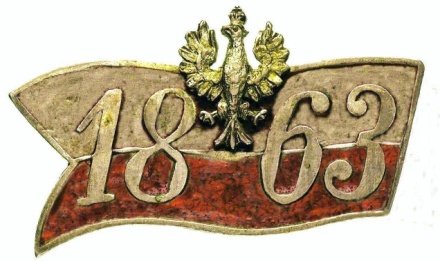 LISTA UCZESTNIKÓWXVI MARSZU SZLAKIEM POWSTAŃCÓW STYCZNIOWYCH 1863RSzydłowiec – Sadek - Kierz Niedźwiedzi-Zbijów Mały- Mirzec-Wąchock21-23 stycznia 2022 r.Lp.Nazwisko i ImięPESELE-mail;TelefonUdział w MarszachOpiekun grupy czytelny podpis1.2.3.4.5.6.7.8.9.10.